ИНСТРУКЦИЯ ДЛЯ АПТЕЧКИ ПЕРВОЙ ПОМОЩИ НА ПРЕДПРИЯТИИМаска медицинская нестерильная одноразовая – необходима для защиты дыхательных путей первопомощника. Маска может быть надета на пострадавшего.Перчатки медицинские нестерильные – предназначены для защиты кожных покровов первопомощника при контакте с кровью или другие биологическими жидкостями пострадавшего.Устройство для проведения искусственного дыхания – предназначена для создания барьера между первопомощником и пострадавшим.








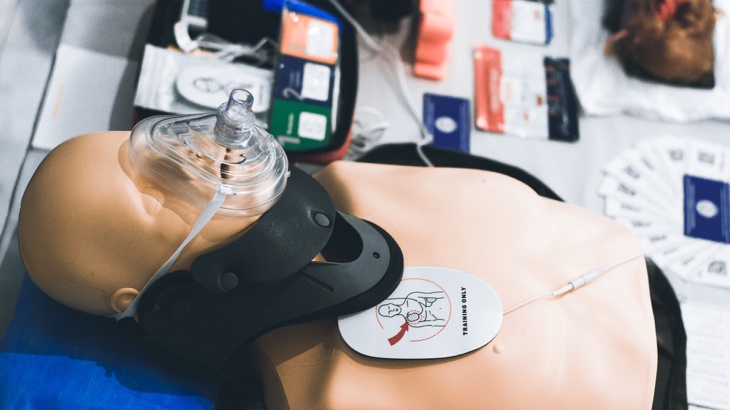 Жгут кровоостанавливающий для остановки артериального кровотечения. Жгут накладывается выше места кровотечения на срок до 1 часа. 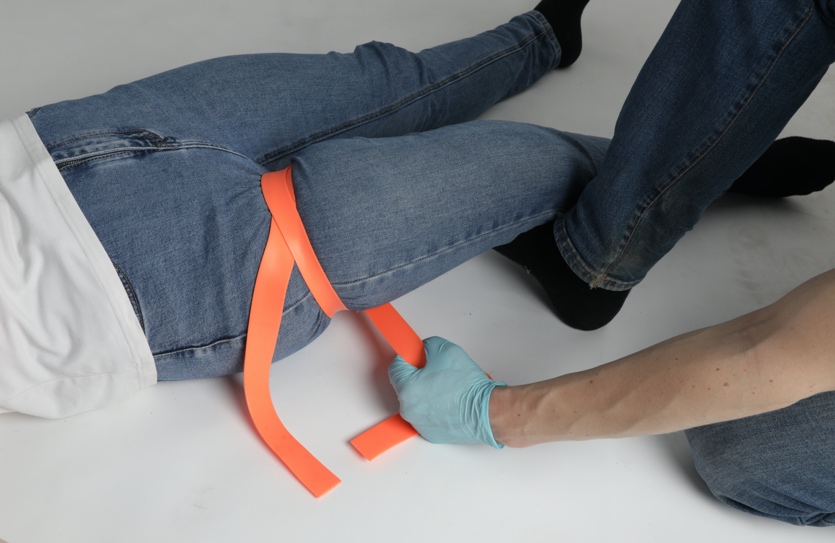 Бинт марлевый медицинский предназначен для фиксации марлевых салфеток. Используется для:
- создания давящей повязки при кровотечении;









- создания рыхлой повязки при инородном теле в ране.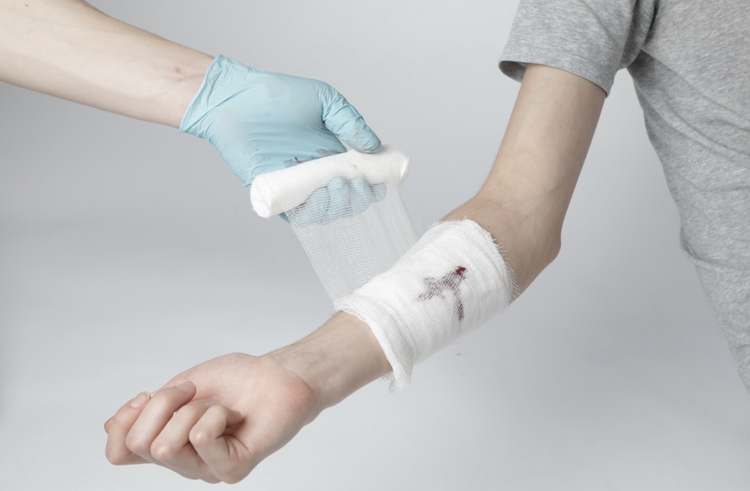 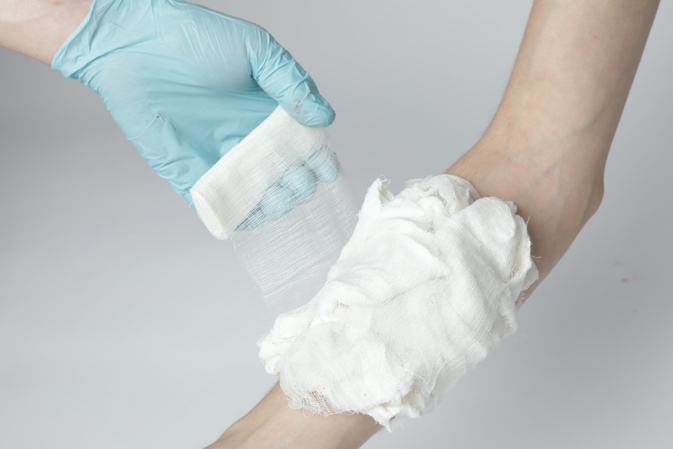 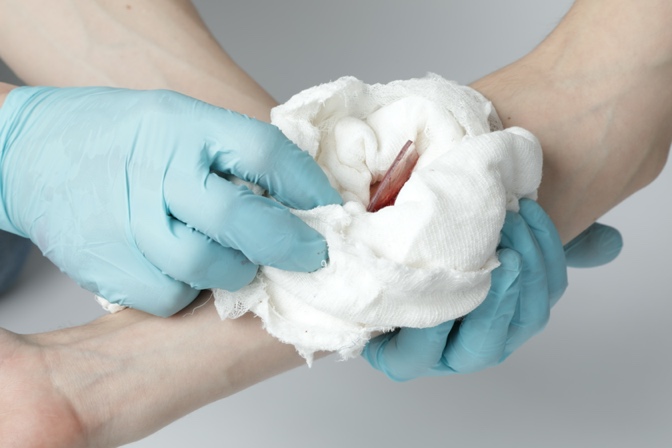 Лекопластырь фиксирующий рулонный применяется для фиксации повязок;Лекопластырь бактерицидный применяется для закрытия ссадин;Покрывало спасательное изотермическое применяется для предотвращения гипотермии пострадавшего;Ножницы применяются для разрезания повязок, элементов снаряжения и одежды;